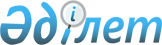 О координационном Совете по борьбе с преступностью и коррупцией
					
			Утративший силу
			
			
		
					Решение акима города Алматы от 16 мая 2000 года N 468. Зарегистрировано Управлением юстиции города Алматы 17 августа 2000 года № 154. Утратило силу постановлением акима города Алматы от 17 ноября 2003 года № 5/683      Сноска. Утратило силу постановлением акима города Алматы от 17.11.2003 № 5/683.      В целях реализации Указа Президента Республики Казахстан от 20.04.2000 года "О мерах по совершенствованию системы борьбы с преступностью и коррупцией", улучшения координации деятельности исполнительных, правоохранительных и других заинтересованных государственных органов для решения указанных задач, Аким города Алматы Р Е Ш И Л :      1. Образовать при Акиме города Алматы координационный Совет по борьбе с преступностью и коррупцией и утвердить его состав (приложение № 1).

      2. Утвердить Положение о Совете по борьбе с преступностью и коррупцией при Акиме города Алматы (приложение № 2).

      3. Рабочим органом Совета определить государственно-правовой отдел аппарата Акима города Алматы.

      4. Контроль за исполнением настоящего решения оставляю за собой.     Аким города Алматы                  В.Храпунов

Приложение № 1

к решению Акима г.Алматы

от 16.05.2000г. № 468 С О С Т А В

координационного Совета по борьбе с преступностью

и коррупцией при Акиме города АлматыПредседатель СоветаХрапунов Виктор Вячеславович -       Аким города АлматыСекретарь СоветаСатаев Джуманалы Курманалиевич -     заведующий государственно-правовым отделом аппарата Акима г.АлматыЧлены Совета:Алиев Рахат Мухтарович -             начальник ДКНБ по г.Алматы и Алматинской области

Мерзадинов Ергали Серикбаевич -      прокурор г.Алматы

Касымов Калмуханбет Нурмуханбетович -начальник ГУВД г.Алматы

Абдуллаев Сакен Жусипахметович -     начальник управления юстиции г.Алматы      Секретарь коллегии                   К.Тажиева

Приложение № 2

к решению Акима г.Алматы

от 16.05.2000г. № 468 П О Л О Ж Е Н И Е

о координационном Совете по борьбе

с преступностью и коррупцией при

акиме города Алматы 1. Общие положения      1.1. Координационный Совет по борьбе с преступностью и коррупцией (далее - Совет) является консультативно-совещательным органом при акиме г. Алматы и образован для обеспечения межведомственной координации деятельности и исполнительных, правоохранительных и иных государственных органов в вопросах организации борьбы с преступностью и коррупцией.

      1.2. Совет осуществляет свою деятельность в соответствии с Конституцией и законами Республики Казахстан, актами Президента и Правительства страны, решениями и распоряжениями акима города, а также настоящим Положением.

      1.3. Состав Совета определяет и утверждает аким г.Алматы. II. Основные задачи Совета      2.1. Основными задачами и функциями Совета являются:

      1) обеспечение межведомственной координации деятельности исполнительных, правоохранительных и других государственных органов города в сферах организации борьбы с преступностью и коррупцией, укрепления правопорядка и законности;

      2) анализ криминогенной обстановки в городе, рассмотрение и утверждение планов мероприятий по усилению борьбы с преступностью и коррупцией;

      3) обобщение деятельности органов внутренних дел, прокуратуры, национальной безопасности, налоговой и таможенной службы, налоговой полиции по борьбе с преступностью и коррупцией;

      4) изучение состояния исполнения законов Республики Казахстан, актов Президента и Правительства страны, решений и распоряжений акима города по вопросам борьбы с преступностью и коррупцией исполнительными, правоохранительными и иными государственными органами;

      5) подготовка рекомендации исполнительным, правоохранительным и другим государственным органам по обеспечению правопорядка и законности в городе. III. Функции Совета      3.1. Совет осуществляет следующие функции:

      1) рассмотрение на заседаниях Совета вопросов организации борьбы с преступностью и коррупцией в исполнительных, правоохранительных органах города;

      2) заслушивание отчетов руководителей исполнительных, правоохранительных и других государственных органов по организации борьбы с преступностью и коррупцией;

      3) выработка рекомендаций по улучшению вышеуказанной работы;

      4) иные функции, возложенные на Совет. IV. Полномочия Совета      4.1. Совет при реализации основных задач и осуществления своих функций имеет право;

      1) запрашивать и получать от исполнительных, правоохранительных и иных государственных органов информации, документы и материалы;

      2) вырабатывать рекомендации и предложения по организации борьбы с преступностью и коррупцией;

      3) привлекать работников правоохранительных и других государственных органов для подготовки материалов на заседания Совета. V. Организация работы Совета      5.1. Совет работает в соответствии с планом. Его заседания проводятся ежемесячно и по мере необходимости.

      5.2. Заседание Совета проводится Председателем, либо по его поручению одним из членов. Оно считается правомочным при наличии более половины членов Совета.

      5.3. Решение Совета принимается простым большинством голосов, которое оформляется протоколом и утверждается Председателем.      Секретарь коллегии                       К.Тажиева
					© 2012. РГП на ПХВ «Институт законодательства и правовой информации Республики Казахстан» Министерства юстиции Республики Казахстан
				